Green Focus AgendaTuesday, February 20, 2018Masonic Temple1123 J Street, Third FloorSacramento, CA 95814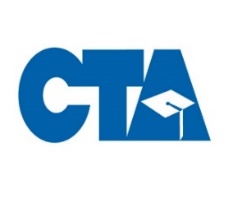 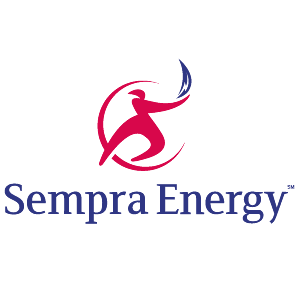 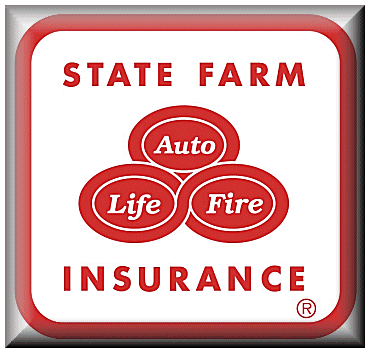 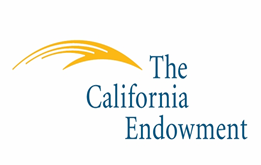 TimeItemObjectives9:00 am - 9:30 amCheck in and BreakfastCheck in at the welcome booth and grab some breakfast. 9:30 am – 10:30 amWelcome!We’ll review today’s goals and focus points.10:30 am–10:45 amLegislative Visit PrepLet’s prepare for the legislative office visits.  How do we lead a meeting? What is the proper etiquette for advocating?  10:45 am–12:30 pmLegislative VisitsWe’ll walk over to the State Capitol and meet with our representatives.  Learn, listen and speak your voice.Reference Sheet 112:30 pm – 1:30 pm LunchGrab your cash and lunch map and head out to get something tasty to eat!  Lunch Map1:40 pm – 2:00 pmEnergizerLet’s get moving!!2:00 pm – 3:15 pmInformational Interview WorkshopThis unique workshop training helps develop career building skills.  The more you practice, the better you get!Reference Sheet 2A, 2B3:15 pm – 3:45 pmOutside Assignment ReviewYou were asked to find out your water footprint.  Let’s talk about your results!  Are you a water saver or could you cut back?3:45 pm -  5:00 pmFinal ProjectHow does our environment relate to our health?  Let’s explore this topic further.Reference Sheet 3, 3A, 3B, 3C, 3D5:00 pm – 6:30 pmDinner: Masonic TempleGather in the dining room for supper.   See you soon for our final conference of the year!!  Date TBD  